Instruções para pacientes participando por vídeo usando um tablet ou smartphoneInstruções para baixar o app Google Meet (para pessoas participando da consulta em grupo por tablet ou smartphone)Instruções para baixar o app Google Meet (para pessoas participando da consulta em grupo por tablet ou smartphone)Observação: para usar o Google Meet, é preciso ter uma Conta Google. Você pode usar uma conta Google/Gmail existente ou criar uma. Você precisará retirar o seu sobrenome nas configurações da conta antes de participar da reunião. Veja as Instruções para pacientes participando com contas do GmailDepois de ter retirado seu sobrenome nas configurações:Baixe o app Google MeetProcure “google meet” na loja de aplicativos (App Store ou Google Play Store)
Clique em “baixar” ou “instalar”
Faça login no aplicativo com o seu e-mail do Google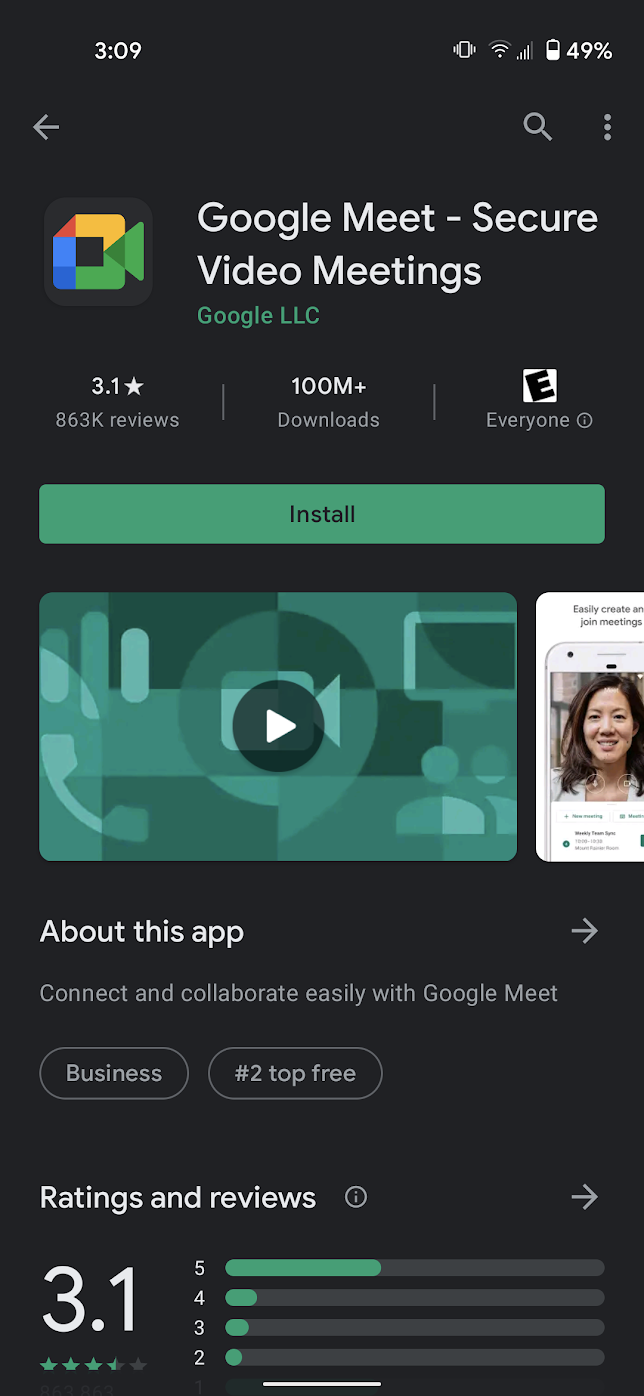 